Message 1 :Message 3 :Message 2Message 4 :Message 5 :Message 6 :Lelesestenguerre.Hiermessagesoldattrèsimportant.L' mineestpeutbougiebrûle.Lesennemigardepeuraimedangereux.Juliefêtesouffleles-êtredanger.Le message secret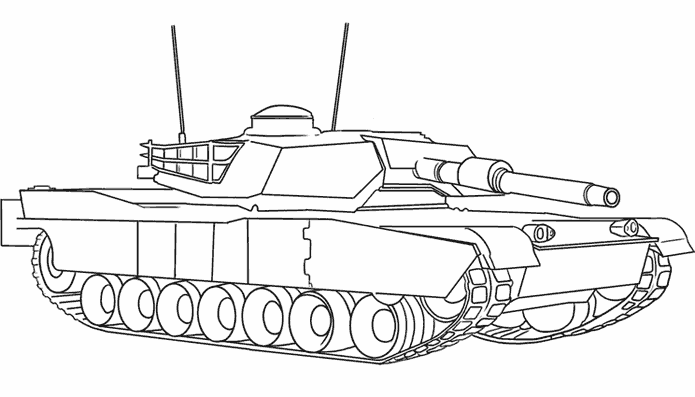 Le message secretIl mangeouvrirpiedetgrimpetôt.Nousfautcourirl'œil marcheresterdiscret.La grandnepartirontcibleassez.Hiersoldatsontserabassuffisante.L'nourrituretirersurpasappétit.Choisis un titre pour ce message :	 Départ pour le soldat.
									 A table !
									 La fin du stock.Choisis un titre pour ce message :	 Départ pour le soldat.
									 A table !
									 La fin du stock.Choisis un titre pour ce message :	 Départ pour le soldat.
									 A table !
									 La fin du stock.Choisis un titre pour ce message :	 Départ pour le soldat.
									 A table !
									 La fin du stock.Choisis un titre pour ce message :	 Départ pour le soldat.
									 A table !
									 La fin du stock.Choisis un titre pour ce message :	 Départ pour le soldat.
									 A table !
									 La fin du stock.Existe denouslefarinechezl'supermarché ?Cherchez-t-plusdesréserveschernousagriculteurs ? Trouvons tuildeconversationaunoschemins.Choisis un titre pour ce message :		 Une bonne réponse.	 Une question importante.
									 Une fausse piste.Choisis un titre pour ce message :		 Une bonne réponse.	 Une question importante.
									 Une fausse piste.Choisis un titre pour ce message :		 Une bonne réponse.	 Une question importante.
									 Une fausse piste.Choisis un titre pour ce message :		 Une bonne réponse.	 Une question importante.
									 Une fausse piste.Choisis un titre pour ce message :		 Une bonne réponse.	 Une question importante.
									 Une fausse piste.Choisis un titre pour ce message :		 Une bonne réponse.	 Une question importante.
									 Une fausse piste.Choisis un titre pour ce message :		 Une bonne réponse.	 Une question importante.
									 Une fausse piste.Choisis un titre pour ce message :		 Une bonne réponse.	 Une question importante.
									 Une fausse piste.Jérémy et toicoupertoutesleprovisionsdispositif.Pourdimancheaprèsrestepoissondisponibles.L'équipeemmènereztourloinpromenezdoucement.Tout tranquillementlalespartirlourds.Choisis un titre pour ce message :		 Un ordre.	 Un désordre.   	 Une petite promenade.Choisis un titre pour ce message :		 Un ordre.	 Un désordre.   	 Une petite promenade.Choisis un titre pour ce message :		 Un ordre.	 Un désordre.   	 Une petite promenade.Choisis un titre pour ce message :		 Un ordre.	 Un désordre.   	 Une petite promenade.Choisis un titre pour ce message :		 Un ordre.	 Un désordre.   	 Une petite promenade.Choisis un titre pour ce message :		 Un ordre.	 Un désordre.   	 Une petite promenade.